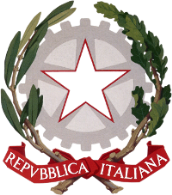 A V V I S OLE OPERAZIONI PER IL CONFERIMENTO DEI CONTRATTI A TEMPO DETERMINATO AI DOCENTI DELLA SCUOLA DELL’INFANZIA E PRIMARIA A.S. 2015/2016 SI SVOLGERANNOIL 1° SETTEMBRE 2015 per SCUOLA INFANZIAIL 2 SETTEMBRE 2015 per SCUOLA PRIMARIAPRESSO QUESTO AMBITO TERRITORIALE – CORSO A.DE GASPERI N. 40 – SALONE PIANO TERRA.IN DATA 28 AGOSTO SARA’ PUBBLICATO IL CALENDARIO DETTAGLIATO.							IL DIRIGENTE						   STEFANO SURANITI 